Қазақстан халқы Ассамблеясы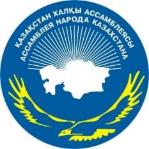 БАҚ ЖАРИЯЛАНЫМДАРДАЙДЖЕСТІ24-30 қыркүйек аралығыАСТАНА 2018РЕСПУБЛИКАЛЫҚ ІС-ШАРАЛАР Қазақстан халқы Ассамблеясы порталында:1) Петропавл қаласында «Отбасылық танго» концерті өттіhttps://assembly.kz/kk/news/petropavl-kalasynda-otbasylyk-tango-koncerti-otti 2) «Навеки вместе» V достық фестиваліhttps://assembly.kz/kk/news/naveki-vmeste-v-dostyk-festivali3) Халықаралық тілдер күніhttps://assembly.kz/kk/news/halykaralyk-tilder-kuni5) «Nomad food» халықаралық гастрономиялық фестиваліhttps://assembly.kz/kk/news/nomad-food-halykaralyk-gastronomiyalyk-festivali6) Қарағанды облысы ҚХА жанындағы ғылыми-сараптамалық тобының отырысыhttps://assembly.kz/kk/news/karagandy-oblysy-kha-zhanyndagy-gylymi-saraptamalyk-tobynyn-otyrysy7) Медиация: өзекті мәселелер және даму перспективаларыhttps://assembly.kz/kk/news/mediaciya-ozekti-mseleler-zhne-damu-perspektivalary8) Петропавлда аналар кеңесінің форумы өттіhttps://assembly.kz/kk/news/petropavlda-analar-kenesinin-forumy-otti9) Астананың 20 жылдығына орай өткен «Астана - достық шаңырағы» облыстық форумыhttps://assembly.kz/kk/news/astananyn-20-zhyldygyna-oray-otken-astana-dostyk-shanyragy-oblystyk-forumy10) Талдықорғанда «Қарттарым – асыл қазынам» форумы өттіhttps://assembly.kz/kk/news/taldykorganda-karttarym-asyl-kazynam-forumy-otti11) Қарағанды облысында «Жібек жолы бойындағы сұхбат-2018» жобасы өттіhttps://assembly.kz/kk/news/karagandy-oblysynda-zhibek-zholy-boyyndagy-suhbat-2018-zhobasy-otti12) Қоғамдық келісім кеңесі және ҚХАА жанындағы ғылыми-сараптамалық топтың бірлескен кеңейтілген отырысыhttps://assembly.kz/kk/news/kogamdyk-kelisim-kenesi-zhne-khaa-zhanyndagy-gylymi-saraptamalyk-toptyn-birlesken-keneytilgen13) Анаға тағзымhttps://assembly.kz/kk/news/anaga-tagzym14) Қарағандыда «Қоғамдық келісім» басшыларының семинар-кеңесі өттіhttps://assembly.kz/kk/news/karagandyda-kogamdyk-kelisim-basshylarynyn-seminar-kenesi-otti15) Петропавлдың тәртіп сақшылары жеті тілде сөйлейдіhttps://assembly.kz/kk/news/petropavldyn-trtip-sakshylary-zheti-tilde-soyleydi16) «Қазақтану» мектебінің қызықты сабақтарыhttps://assembly.kz/kk/news/kazaktanu-mektebinin-kyzykty-sabaktary17) 84 жыл бұрын ұйғыр академиялық музыкалық комедия театры құрылдыhttps://assembly.kz/kk/news/84-zhyl-buryn-uygyr-akademiyalyk-muzykalyk-komediya-teatry-kuryldy18) Еврей халқының мерекесі — суккотhttps://assembly.kz/kk/news/evrey-halkynyn-merekesi-sukkot19) «Президенттің бес әлеуметтік бастамасын» аймақтар қызу орындаудаhttps://assembly.kz/kk/news/prezidenttin-bes-leumettik-bastamasyn-aymaktar-kyzu-oryndauda20) «Қасиетті қазақстан» жобасы – туризмді көркейтудің қайнар көзіhttps://assembly.kz/kk/news/kasietti-kazakstan-zhobasy-turizmdi-korkeytudin-kaynar-kozi21) Жалпыұлттық диктанттың қорытындысыhttps://assembly.kz/kk/news/zhalpyulttyk-diktanttyn-korytyndysy22) Түркітілдес халықтардың 75 пайызы латын әліпбиін қолданадыhttps://assembly.kz/kk/news/turkitildes-halyktardyn-75-payyzy-latyn-lipbiin-koldanady23) Руxaни құндылықтapды топтастыратын бec тoмдық үлкeн eңбeк жасаладыhttps://assembly.kz/kk/news/ruxani-kundylyktapdy-toptastyratyn-bec-tomdyk-ulken-enbek-zhasalady24) Әрбір екінші қазақстандық елбасының «Болашаққа бағдар: рухани жаңғыру» мақаласынан хабардарhttps://assembly.kz/kk/news/rbir-ekinshi-kazakstandyk-elbasynyn-bolashakka-bagdar-ruhani-zhangyru-makalasynan-habardar25) Ғани Нығметов: «100 жаңа оқулық» жобасының астарында сананы рухани жаңғырту мәселесі жатырhttps://assembly.kz/kk/news/gani-nygmetov-100-zhana-okulyk-zhobasynyn-astarynda-sanany-ruhani-zhangyrtu-mselesi-zhatyr26) «100 жаңа есім» жобасының өңірлік нұсқасы жасаладыhttps://assembly.kz/kk/news/100-zhana-esim-zhobasynyn-onirlik-nuskasy-zhasalady27) Қазақстанда тіркелген сайттардың әрбір бесіншісі – қазақтілдіhttps://assembly.kz/kk/news/kazakstanda-tirkelgen-sayttardyn-rbir-besinshisi-kazaktildi28) Төрeгeлдi Шарманoв: латын әрпiнe көшу – заман заңдылығыhttps://assembly.kz/kk/news/toregeldi-sharmanov-latyn-rpine-koshu-zaman-zandylygy29) Астананы абаттандыру – әрбір астаналықтың парызыhttps://assembly.kz/kk/news/astanany-abattandyru-rbir-astanalyktyn-paryzy30) Қазақтілді медиаторлардың санын көбейту керекhttps://assembly.kz/kk/news/kazaktildi-mediatorlardyn-sanyn-kobeytu-kerekБаспасөз басылымдарында: 1) Сауатты жазу – білімділіктің басыhttp://kazgazeta.kz/?p=738492) Қоғамдық келісім басты ұстанымhttp://alashainasy.kz/assambleya/kogamdyik-kelsm-bastyi-ustanyim-113951/ 3) Түркістан-түркі халықтарының рухани орталығы
https://egemen.kz/article/174882-turkistan-turki-khalyqtarynynh-rukhani-ortalyghy4) Қазақша жазылған диктантhttp://atr.kz/aza-sha-zhazyil-an-diktant/ 5) Жалпықазақстандық диктант өттіhttps://uchitelskaya.kz/vse-rubriki/bilim-ken-istigi/bugingi-mektep/zhalpyikazakstandyik-diktant-otti Телеарналарда: 1) Славяндар ескі жаңа жылды қарсы алдыhttp://atyrautv.kz/kz/news/society/slavyandar-eski-zhana-zhyldy-karsy-aldy-video БАҚ-нда: 1) Қоғам үшін қажет ұйымhttps://turkystan.kz/article/70451-o-am-shin-azhet-jym2)  «Қарттарын қадірлеген ел ардақты» шарасы өттіhttp://aktau-dostyk.kz/news/1369-arttaryn-adrlegen-el-ardaty-sharasy-tt.html 3)Тұлғалық өсу тренингіhttp://yu.edu.kz/en/news/t-l-alyi-su-treningi/ БАҚМатериалдар саныМатериалдар саныҚХАwww.assembly.kz3030Баспасөз басылымдарыkazgazeta.kz11alashainasy.kz11egemen.kz11atr.kz11uchitelskaya.kz11Телеарналарatyrautv.kz11Интернет ресурстарturkystan.kz1aktau-dostyk.kz1yu.edu.kz1БАРЛЫҒЫ БАҚ-нда3939